 BABAR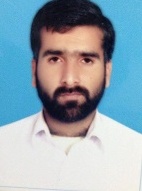 Email: babar.338707@2freemail.com 
Location: Dubai, United Arab Emirates
A Detailed , efficient , enthusiastic , energetic lively and highly organized professional Accountant with extensive experience of more than 4.5 years in Bookkeeping, General Ledger, Financial Accounting and Reporting, Account Payable and Receivable Management, Accounting and Reporting, Financial & Project Management, Budgeting, Procurement, Bank Reconciliation.An Exceptional Hardworking, Team player and problem solver with good interpersonal skills allows him to communicate effectively in the workplace and creates positive energy in an environment. Have Qualified Degree in Master in Business Administration and Commerce Graduate.AREAS OF STRENGTHS AND SKILLSPROFESSIONAL EXPERIENCEKhawaja Brothers Flour &Gen. Mills Islamabad, Pakistan 
ACCOUNTANT,
December 2013 To January 2017.Checks and Balance the Overall Accounting System.Manage Internal Control System of Accounting Preparation of Financial Reports up to finalizationManage Payable and ReceivablesCheck and Supervise daily routine transactionsSupervise Bank Reconciliations process on daily Basis.Liaison with External Auditors and provide them requisite for making the audit process smoothDealing with Banks for applying for Credit Facilities and make arrangements for restructuring of Loans which involves bargain over interest rates and provide them requisite documentations. Identify Errors in Accounting System and make appropriate change in our Licensed softwareCreate Coordination between Purchase department and Sales department. Provide them feedbackMake Reconciliation for Inventory at store. Deal company suppliers and follow up with Customers. Identify and create threshold for credit limit for each customer. Make sure the Timely payment of suppliers &Costing of the ProductInventory Control Report Preparations (Weekly ReHandling shipping documents fallow up tracing of ships maintain records for the ships and invoices custom clearance import and export documents fallow shipping lines for r conformation and b/lNew Fine Flour Mills
Worked as “Accountant (Finance/Accounts July 2010 To October 2013 
Location Islamabad Pakistan
Job Responsibilities/Accomplishments:Financial Reporting:  Preparing Trial Balance, Profit & Loss Account and Balance Sheet and reconciliations on month and year end closing.Budget Preparation:  Assists in various budgeting & planning e.g. Cash, Expenditures etc for annual and quarterly requirements of the companyReceivables Management:  Follow up the Invoices and submitting with through verification and forwarding it to management for their signatories. Once they approve than keep follow up on a regular basis until they are being paidPayable Management: Upon receipt of the invoices from the suppliers to make necessary entries for accounting the transaction after this I need to check all the entries made and process for the payment. Basing on the monthly invoices received, I prepared the expenditure budget for the monthly payment.Bank Reconciliation: Preparing monthly bank reconciliation statement for various banks.EVENTUSFACTION (PVT)LTD. ISLAMABAD PAKISTAN 
Worked as “CSR (Customer Services Representative )
December 2011  To   October 2012
Location Islamabad, Pakistan 
Job Responsibilities/Accomplishments:Responsibilities Handling Inbound &Outbound calls. Promoting the client products Soft core sales. Solving day to day queries of the customers. Training the newcomers on the company floor. ACADEMICSHAZARA UNIVERSITY, MANSEHRA, PAKISTAN British. Com Hazara University, Pakistan, (2006)
Bachelor of Commerce 
			COMPUTER SKILLSAccounting  Softwares Peahtree QuikBooks Tally ERP 09GL (General Ledger)MS  Word, Excel 			PERSONAL DETAILSNationality : Pakistani Marital Status : Married D.O.B : 20- December -1985